Betreft	: Outillage vereisten voor accreditatie examenruimte praktijkexamen Afleversets
Voor	: Examinering van:
  	   - VOP: Basis monteur
 	   - VP	: Monteur  
	   	: Allround monteur Matrijs: Eindtermen-Toetsmatrijs-Afleverset- 14-12-22 Richtlijn: Richtlijnen-praktijkexamen-Afleverset versie 25-11-2022-3Regeling: Erkenningsregeling Afleversets en inpandig leidingwerk 1-10-2022________________________________________________________________________________Eerste opzet inventarisatie outillagelijst afleversets

Voor de praktijkexamenruimte worden de volgende faciliteiten vereist: Assessment materialen (beoordelingsformulieren, pen, ed.)Een internetaansluiting voor afstandsbeheer Ruimte voor individueel uitvoeren praktijkopdrachtMogelijkheid tot evaluatiegesprekVeiligheidsmaatregelen (Noodstop, ventilatie, e.a.) Voor de praktijkexamenruimte worden de volgende aanwezige materialen vereist:AansluitleidingenAansluitbeugelAansluitgarnituurFittingenKoppelingenPakkingenZoneklep aan de huiszijde (controle en storingen)KamerthermostaatVoor de praktijkexamenruimte worden de volgende installaties vereist: 	Directe warmte-afleverset voor MT-systeem (foto1) Indirecte warmte-afleverset voor MT-systeem (foto2) Voor direct en indirecte warmte -afleverset een werkende binnenhuisinstallatieAfgiftesysteem voor MT-systeemAfvoersysteem voor warm water in examenruimte voor doorstroom/koelen Voor de praktijkexamenruimte worden de volgende gereedschappen en meetinstrumenten vereist (zie gereedschappenlijst per profiel): Passend handgereedschappen voor elk systeem Volumestroommeter/Flow Temp meter.(Digitale) thermometerDruk verschil meter (gekeurd)
In de praktijkexamenruimte worden de volgende documenten beschikbaar te zijn:
Documenten (indien van toepassing, afhankelijk van het project: woningen of utiliteit en soort afleverset)Een Nederlandstalige gebruiker- en installatiehandleiding voor alle afleversetsFoto 1	Directe warmte-afleverset	     Directeset dicht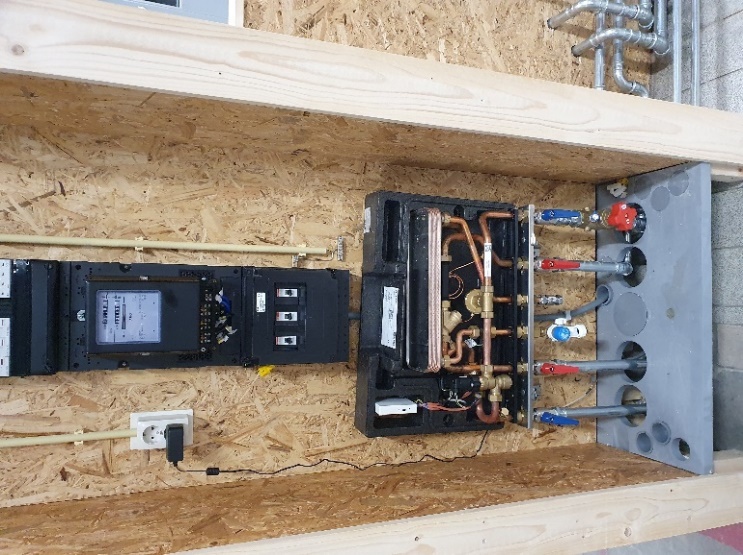 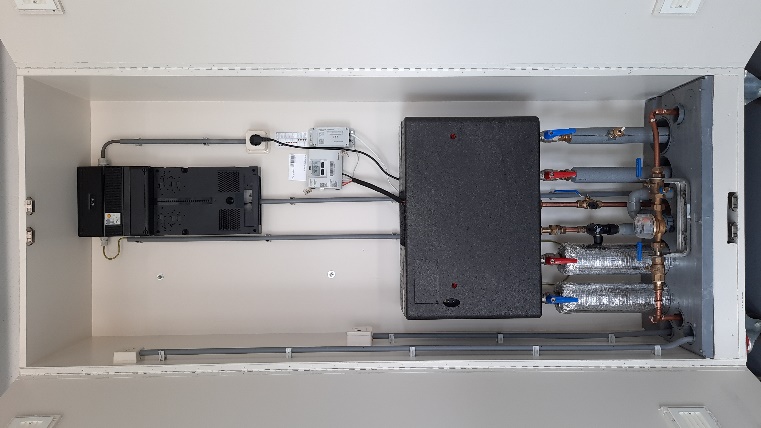 Directeset open			     Close-up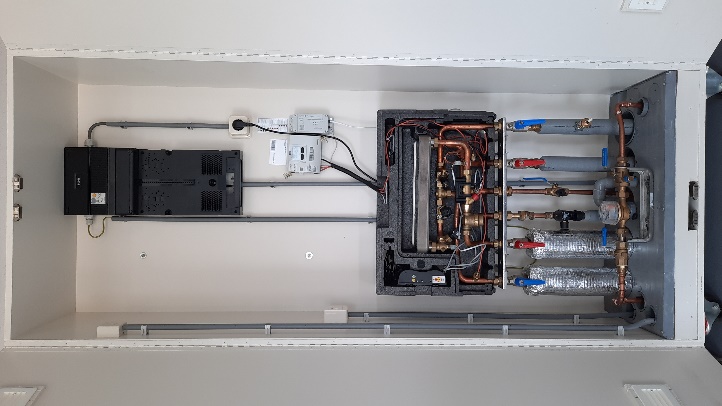 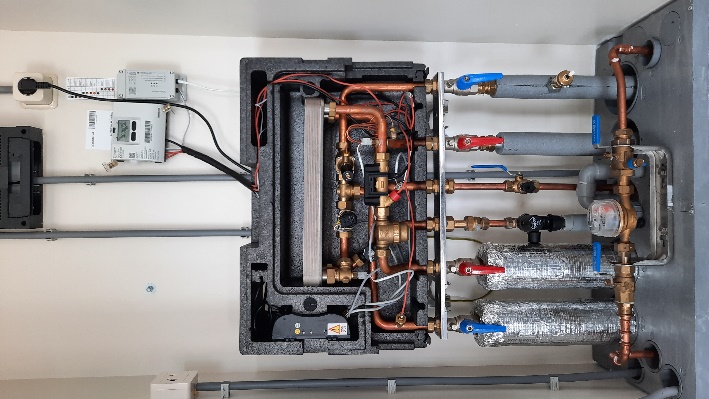 Foto 2 Indirecte warmte-afleverset		Indirecteset dicht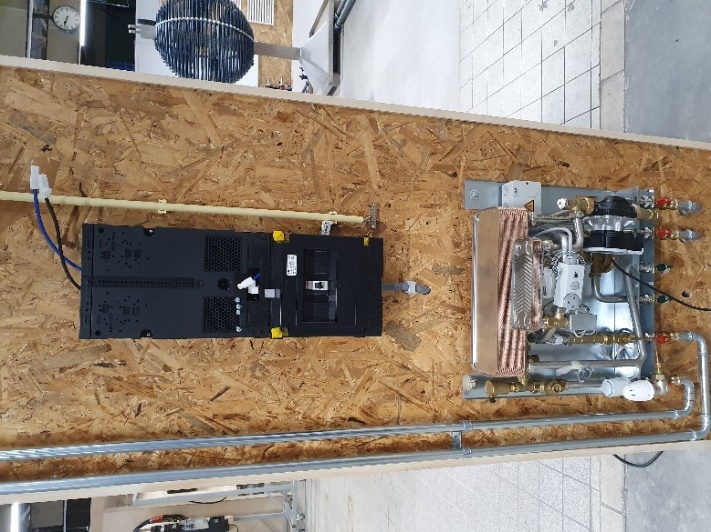 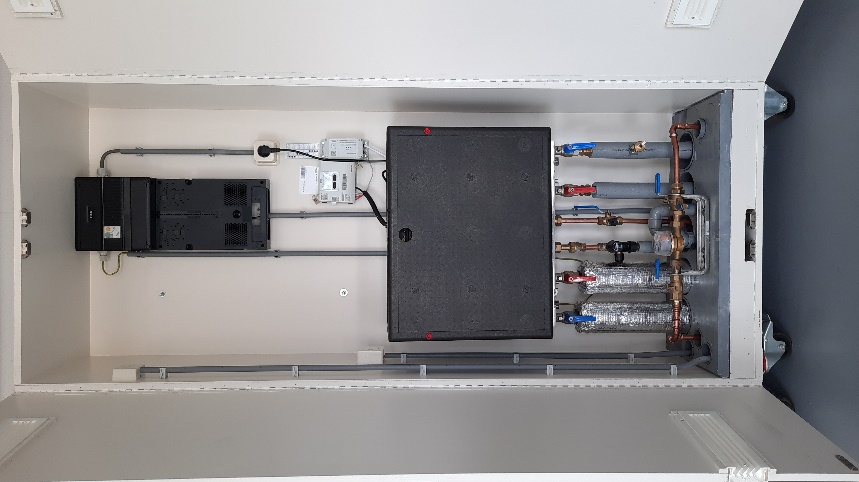 Indirecte set open				Close-up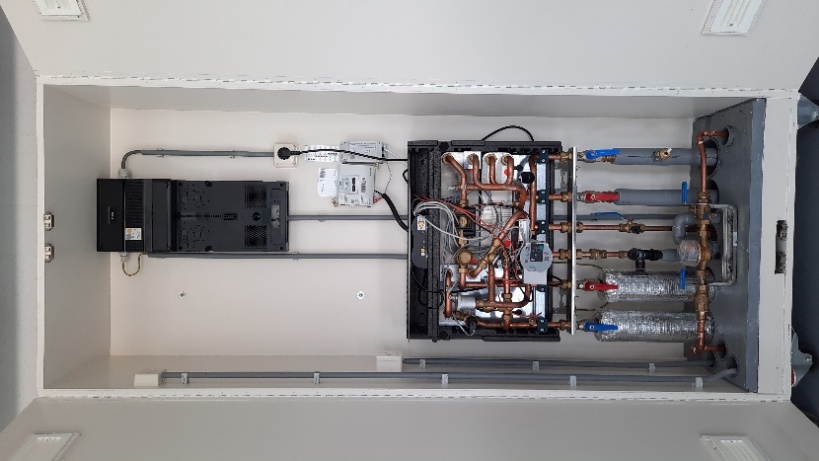 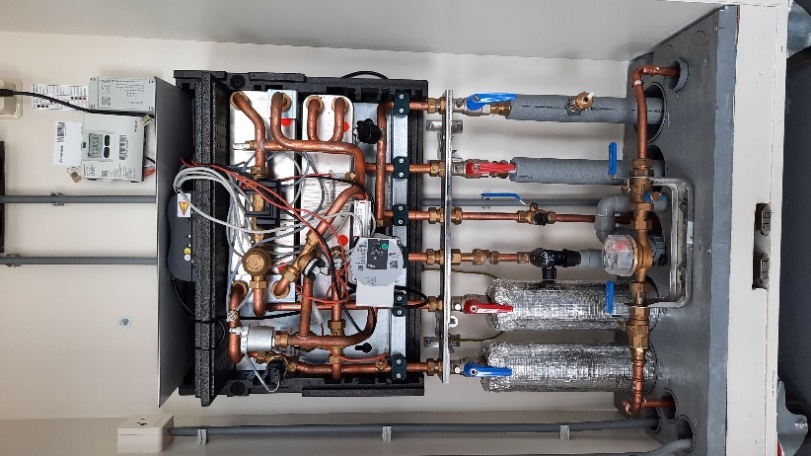 